Una vez cumplimentado envíalo como archivo adjunto a livemusic011@gmail.com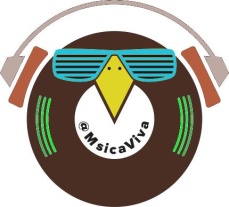 ADVERTENCIA: ESTE ARCHIVO NO ESTÁ PROTEGIDO POR LO QUE PUEDES ELIMINAR PARTES SIN QUERER. VES CON CUIDADO Y SOBRETODO NO OLVIDES GUARDAR LOS CAMBIOS ANTES DE ENVIARLO.Cuadro inferior para uso interno. NO cumplimentar, gracias.Si tenéis/tienes un nuevo proyecto para aparecer en breve, puedes indicárnoslo y explicárnoslo como tú mejor consideres: Ya casi hemos terminado.Tan pronto como esté publicada os lo comunicaremos para que podáis mostrarla vuestros fans, amigos y publicar el enlace allá donde mejor os parezca. ¿Quieres añadir alguna imagen? Inserta los links directos a cada una de ellas (un enlace por línea) hasta un máximo de cinco.Ahora sí. Hemos terminado. Gracias por cumplimentarla, ahora solo tienes que adjuntárnosla en un correo electrónico en el que como “ASUNTO” puedes poner ENTREVISTA CUMPLIMENTADA.Si quieres descargarte el formulario en formato Docx de Google, lo tienes en:https://docs.google.com/file/d/0B5zHciuyfK2MSTBCb2tFZ2dkWU0/edit?usp=sharingTambién puedes cumplimentarla online en un formulario aquí:https://docs.google.com/forms/d/1TDMkGWJhgKzQGauYdTNTNBNl8-hAY5sNPo5E1cZEgKQ/viewformMuchas gracias y esperemos que con ella podamos daros el máximo de difusión y os ayude a seguir con vuestro trabajo.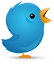 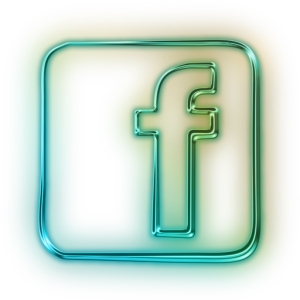 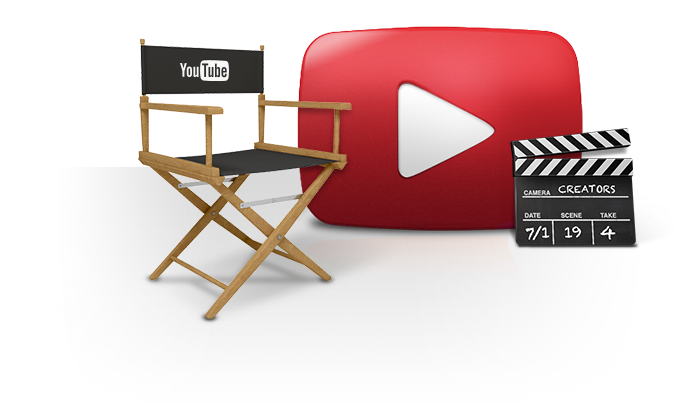 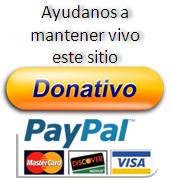 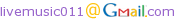 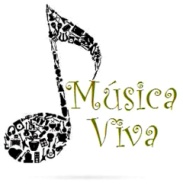 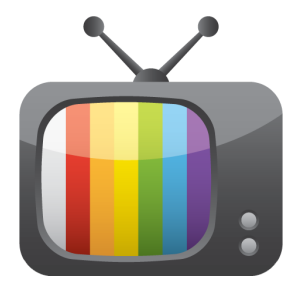 Nombre ENTREVISTADOR: ________________________________________________Nombre ENTREVISTADOR: ________________________________________________Col.Nº.:_____________Col.Nº.:_____________ARTISTA/S: _________________________________________________ARTISTA/S: _________________________________________________Nº de entrevista:_______Nº de entrevista:_______Presentación de la entrevistaPresentación de la entrevistaHOLA, Te remitimos esta entrevista estándar para que nos la cumplimentes/cumplimentéis y poderla publicar en nuestro sitio web y usar el enlace a la misma en nuestras diferentes plataformas en las redes sociales.Seguramente obtengamos colaboración de diferentes medios en la red, radio o prensa que en algún momento quieran difundirla también. En ese supuesto deberás indicarnos si podemos usarla o no.Elije una opción de esta lista desplegable:  Clica en este enlace para ver qué es lo que haremos con vuestras respuestas. Será algo similar a http://promodisc.weebly.com/foro.html#/20140102/madville-3537443/HOLA, Te remitimos esta entrevista estándar para que nos la cumplimentes/cumplimentéis y poderla publicar en nuestro sitio web y usar el enlace a la misma en nuestras diferentes plataformas en las redes sociales.Seguramente obtengamos colaboración de diferentes medios en la red, radio o prensa que en algún momento quieran difundirla también. En ese supuesto deberás indicarnos si podemos usarla o no.Elije una opción de esta lista desplegable:  Clica en este enlace para ver qué es lo que haremos con vuestras respuestas. Será algo similar a http://promodisc.weebly.com/foro.html#/20140102/madville-3537443/Responder a las preguntas directamente en la parte inferior de cada una de ellasResponder a las preguntas directamente en la parte inferior de cada una de ellasLa celda de la respuesta se ajusta automáticamente al tamaño de la respuesta.La celda de la respuesta se ajusta automáticamente al tamaño de la respuesta.¿Por qué se decidió bautizar a la banda con este nombre?¿Por qué se decidió bautizar a la banda con este nombre?¿Cómo se formó la banda?¿Cómo se formó la banda?Preséntanos a los integrantes. ¿Cuál es la función de cada uno en la banda?Preséntanos a los integrantes. ¿Cuál es la función de cada uno en la banda?¿En qué estilo de música clasificaríais a la banda?¿En qué estilo de música clasificaríais a la banda?¿Qué fue lo que os llevó a iniciar este proyecto?¿Qué fue lo que os llevó a iniciar este proyecto?¿Cuándo y quienes de vosotros tomaron la decisión de fundar la banda y presentarla formalmente?¿Cuándo y quienes de vosotros tomaron la decisión de fundar la banda y presentarla formalmente?¿Cuáles son vuestras principales influencias nacionales e internacionales?¿Cuáles son vuestras principales influencias nacionales e internacionales?¿Quién escribe las letras de las canciones?¿Quién escribe las letras de las canciones?¿Qué componéis primero, la letra o la música? ¿Por qué?¿Qué componéis primero, la letra o la música? ¿Por qué?¿En qué os inspiráis para escribir las letras de vuestras canciones?¿En qué os inspiráis para escribir las letras de vuestras canciones?¿Ha habido algún cambio en la formación principal de miembros de la banda?¿Ha habido algún cambio en la formación principal de miembros de la banda?¿Qué se siente cuando se observa al público cantando vuestras canciones?¿Qué se siente cuando se observa al público cantando vuestras canciones?¿Qué es preferible para vosotros? ¿Una sala pequeña e íntima en la que haya una conexión con el público o por el contrario, un gran escenario en un gran recinto?¿Qué es preferible para vosotros? ¿Una sala pequeña e íntima en la que haya una conexión con el público o por el contrario, un gran escenario en un gran recinto?¿Ha supuesto un gran esfuerzo llegar a donde estáis hoy?¿Ha supuesto un gran esfuerzo llegar a donde estáis hoy?¿Cómo se eligen los temas que sonarán en vuestros conciertos?¿Cómo se eligen los temas que sonarán en vuestros conciertos?Al principio algunos críticos suelen ser muy duros analizando a nuevas bandas, ¿ha sido este vuestro caso?Al principio algunos críticos suelen ser muy duros analizando a nuevas bandas, ¿ha sido este vuestro caso?¿Habéis pensado en abandonar en algún momento tras una crítica negativa?¿Habéis pensado en abandonar en algún momento tras una crítica negativa?¿Qué medios utilizáis para promocionar la banda?¿Qué medios utilizáis para promocionar la banda?¿Qué opináis de plataformas de promoción de grupos como Itunes, Spotify, etc.?¿Qué opináis de plataformas de promoción de grupos como Itunes, Spotify, etc.?Algunos músicos opinan que estas plataformas hacen que disminuyan las ventas en formato físico y otros opinan que, de no ser por estos programas, mucha gente no sentiría el impulso de conocer nuevas bandas. ¿Cuál es vuestra posición?Algunos músicos opinan que estas plataformas hacen que disminuyan las ventas en formato físico y otros opinan que, de no ser por estos programas, mucha gente no sentiría el impulso de conocer nuevas bandas. ¿Cuál es vuestra posición? ¿Apostáis por formato digital o por el contrario sois partidarios de seguir produciendo en formato físico ya sea Cd o vinilo? ¿Apostáis por formato digital o por el contrario sois partidarios de seguir produciendo en formato físico ya sea Cd o vinilo?¿Qué es lo que os hace únicos, que tengáis un sonido diferente a las demás bandas?¿Qué es lo que os hace únicos, que tengáis un sonido diferente a las demás bandas?¿Qué opináis de las tendencias musicales actuales en el país?¿Qué opináis de las tendencias musicales actuales en el país?¿Consideráis que podría mejorarse el panorama musical en el país? ¿Cuál es la fórmula para ello?¿Consideráis que podría mejorarse el panorama musical en el país? ¿Cuál es la fórmula para ello?¿Os gustaría hacer alguna colaboración con algún grupo en concreto?¿Os gustaría hacer alguna colaboración con algún grupo en concreto?Cuándo lanzáis un single al mercado ¿cómo se decide que tema es el más adecuado?Cuándo lanzáis un single al mercado ¿cómo se decide que tema es el más adecuado?¿Cuándo y dónde fue vuestro primer concierto? ¿Todo fue como era de esperar?¿Cuándo y dónde fue vuestro primer concierto? ¿Todo fue como era de esperar?¿Qué se siente cuando subes a un escenario por primera vez ante la mirada de los espectadores?¿Qué se siente cuando subes a un escenario por primera vez ante la mirada de los espectadores?¿Podéis permitiros vivir de vuestra música?¿Podéis permitiros vivir de vuestra música?¿Habéis sido u os gustaría ser teloneros de alguna banda en concreto?¿Habéis sido u os gustaría ser teloneros de alguna banda en concreto? ¿Habéis salido a tocar fuera de vuestro país? ¿Cómo os han recibido? ¿Habéis salido a tocar fuera de vuestro país? ¿Cómo os han recibido?¿Qué opináis sobre la subida de los impuestos en cuanto a cultura? ¿Está perjudicando al mundo de la música?¿Qué opináis sobre la subida de los impuestos en cuanto a cultura? ¿Está perjudicando al mundo de la música?¿Qué opináis sobre la piratería? ¿Creéis que el motivo de ésta es un precio excesivo en materia musical?¿Qué opináis sobre la piratería? ¿Creéis que el motivo de ésta es un precio excesivo en materia musical?De ir todo como se espera, ¿cuáles son vuestros planes de futuro como banda?De ir todo como se espera, ¿cuáles son vuestros planes de futuro como banda?¿Creéis que llegaréis a ser veteranos del panorama musical?¿Creéis que llegaréis a ser veteranos del panorama musical?